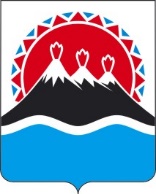 МИНИСТЕРСТВО ТРУДА И РАЗВИТИЯ КАДРОВОГОПОТЕНЦИАЛА КАМЧАТСКОГО КРАЯПРИКАЗг. Петропавловск-КамчатскийВ соответствии с Положением о проведении Всероссийского конкурса профессионального мастерства в сфере содействия занятости населения, утвержденного приказом Минтруда России от 15.03.2023 № 155ПРИКАЗЫВАЮ:1. Утвердить Положение о проведении регионального этапа Всероссийского конкурса профессионального мастерства в сфере содействия занятости населения согласно приложению к настоящему приказу.2. Признать утратившим силу приказ Министерства труда и развития кадрового потенциала Камчатского края от 09.06.2022 № 191 «О положении о проведении регионального этапа Всероссийского конкурса профессионального мастерства в сфере содействия занятости населения».3. Настоящий приказ вступает в силу после дня его официального опубликования.Приложение к приказу Министерства труда и развития кадрового потенциала Камчатского края от [Дата регистрации] № [Номер документа] Положение о проведении регионального этапа Всероссийского конкурса профессионального мастерства в сфере содействия занятости населения1. Общие положения1.	 Настоящее Положение о проведении регионального этапа Всероссийского конкурса профессионального мастерства в сфере содействия занятости населения (далее соответственно - Положение, Конкурс) устанавливает порядок и условия организации и проведения Конкурса.2.	Для целей настоящего Положения используются следующие понятия и сокращения:«ЦЗН» - краевое государственное казенное учреждение центр занятости населения Камчатского края;«Министерство» - Министерство труда и развития кадрового потенциала Камчатского края;«кадровый консультант» - специалист ЦЗН, непосредственно оказывающий государственные услуги по содействию работодателям в подборе и привлечении работников в организации (консультант по работе с организациями);«карьерный консультант» - специалист ЦЗН, непосредственно оказывающий государственные услуги по содействию в трудоустройстве граждан (консультант по работе с гражданами);«профконсультант» - специалист ЦЗН, непосредственно оказывающий государственные услуги по профессиональной ориентации, социальной адаптации безработных граждан на рынке труда, психологической поддержке безработных граждан;«номинация» - тематическая позиция при присуждении наград лучшим ЦЗН, специалистам или проектам в соответствии с обозначенными в Положении параметрами;«категория» - специфический признак, объединяющий участников Конкурса в однородные группы;«ЦЗН 2-го уровня» - ЦЗН, осуществляющий свою деятельность на территории, где численность трудоспособного населения составляет от 10 до 50 тысяч человек; «ЦЗН 3-го уровня» - ЦЗН, осуществляющий свою деятельность на территории, где численность трудоспособного населения составляет менее 10 тысяч человек;«участник Конкурса» - специалист ЦЗН / непосредственно ЦЗН / проект ЦЗН, документы которого предоставляются для участия в Конкурсе в соответствии с Положением;«оргкомитет» - орган, создаваемый для подготовки, организации и проведения Конкурса.3.	Конкурс проводится в целях повышения эффективности и внедрения новых подходов деятельности центров занятости населения.4.	Основными задачами Конкурса являются:1) повышение качества оказания услуг в области содействия занятости населения; 2) выявление и поддержка лучших практик деятельности ЦЗН;3) повышение уровня профессиональной компетентности специалистов ЦЗН;4) выявление лучших специалистов и проектов сферы занятости населения в интересах граждан, работодателей и мотивации персонала ЦЗН;5) привлечение внимания со стороны общества и государства к работе сотрудников кадровых центров «Работа в России», оценка значимости их вклада в улучшение качества жизни граждан Российской Федерации;6) укрепление авторитета и престижа работы специалистов кадровых центров «Работа в России»;7) отбор кандидатов для участия в федеральном этапе Всероссийского конкурса профессионального мастерства в сфере содействия занятости населения (далее – федеральный этап).5.	Основными принципами проведения Конкурса являются гласность, открытость, прозрачность его проведения, обеспечение равных возможностей участия в нем.6.	Информация о проведении Конкурса размещается на официальном сайте исполнительных органов Камчатского края в сети «Интернет» на странице Министерства. 7. Оргкомитет оповещает письмом центры занятости населения Камчатского края о сроках и условиях проведения Конкурса.8.	К участию в Конкурсе допускаются:1) в номинации «Лучший специалист» - специалисты по оказанию государственных услуг ЦЗН;2) в номинации «Лучший Центр занятости населения Камчатского края» - ЦЗН;3) в номинации «Лучший проект» - проекты, реализованные или реализуемые ЦЗН.9.	Основаниями для отказа в допуске к участию в Конкурсе являются:1) несоответствие участника Конкурса требованиям Положения;2) нарушение сроков предоставления документов и информации;3) представление недостоверной информации о количестве и перечне государственных услуг и сервисов, оказываемых участником Конкурса.10.	Фото- и видеопрезентации и материалы, представленные участниками Конкурса, не должны содержать материалы, оскорбляющие честь и достоинство граждан, а также не должны нарушать авторские и смежные права.11.	Конкурс проводится ежегодно.12. Организация Конкурса осуществляется в год проведения и перед стартом федерального этапа.13. Конкурс проводится в результате отбора в номинациях из двух и более участников по заданным критериям.2. Номинации Конкурса14.	Конкурс проводится по следующим номинациям:1) «Лучший специалист»;2) «Лучший Центр занятости населения Камчатского края»;3) «Лучший проект».15.	Победители и призеры Конкурса в номинации «Лучший специалист» определяются в рамках следующих категорий:1) «Лучший кадровый консультант»;2) «Лучший карьерный консультант»;3) «Лучший профконсультант».16.	Победители и призеры Конкурса в номинации «Лучший Центр занятости населения Камчатского края» определяются в рамках следующих категорий:1) «Лучший Центр занятости населения Камчатского края 2-го уровня»;2) «Лучший Центр занятости населения Камчатского края 3-го уровня».17. Категории в номинации «Лучший проект» не выделяются.18.	Количество призовых мест и победителей в каждой номинации составляет:1)	в номинации «Лучший специалист» - не более одного победителя и двух призеров в каждой категории Конкурса;2)	в номинации «Лучший Центр занятости населения Камчатского края» - не более одного победителя Конкурса в категориях «Лучший Центр занятости населения Камчатского края 2-го уровня» и «Лучший Центр занятости населения Камчатского края 3-го уровня», не более двух призеров Конкурса в категории «Лучший Центр занятости населения Камчатского края 3-го уровня»;3)	в номинации «Лучший проект» - не более одного победителя и двух призеров Конкурса.3.	Требования к участию19.	К участию в Конкурсе в номинации «Лучший специалист» допускаются специалисты ЦЗН, оказывающие государственные услуги, указанные кадрового консультанта, карьерного консультанта, профконсультанта в части 2 Положения, и имеющие стаж работы по оказанию государственных услуг в сфере занятости населения не менее одного года на дату подачи заявки на участие в Конкурсе.Перечень предоставляемых документов для участия в Конкурсе в электронном виде (приложение 1 к Положению):1)	анкета участника Конкурса (по форме согласно приложениям 2, 3 и 4 к Положению – в зависимости от категории номинации);2)	согласие на обработку персональных данных (по форме согласно приложению 5 к Положению);3)	фотопрезентация и видеообращение участника Конкурса (по форме согласно приложению 6 к Положению); 4)	справка кадровой службы ЦЗН, которая подтверждает сведения о соответствии участника Конкурса условиям пункта 19 Положения;5)	характеристика участника Конкурса, подписанная руководителем/ уполномоченным лицом ЦЗН, работником которого является участник.20.	К участию в Конкурсе в номинации «Лучший Центр занятости Камчатского края» допускаются центры занятости населения Камчатского края, непосредственно предоставляющие государственные услуги в сфере содействия занятости населения гражданам и (или) организациям не менее одного года на дату подачи заявки.Перечень предоставляемых документов для участия в Конкурсе в электронном виде (приложение 7 к Положению):1)	анкета участника Конкурса (по форме согласно приложению 8 к Положению);2)	видеопрезентация и фотографии ЦЗН (по форме согласно приложению 9 к Положению).21.	К участию в номинации «Лучший проект» допускаются проекты по внесению изменений в организацию деятельности ЦЗН, с даты начала реализации которых прошло не менее 3 месяцев на момент подачи заявки на участие в Конкурсе.Перечень предоставляемых ЦЗН документов для участия в Конкурсе в электронном виде (приложение 10 к Положению):1)	описание проекта ЦЗН (по форме согласно приложению 11 к Положению);2)	фото- и видеопрезентация проекта ЦЗН (по форме согласно приложению 12 к Положению);3)	дополнительные материалы (прилагаются по желанию участника Конкурса).22. К участию в Конкурсе не допускаются участники, которые подали не полный пакет документов, указанный в приложениях 1, 7 и 10.4. Оргкомитет Конкурса23.	Общее руководство подготовкой, организацией и проведением Конкурса осуществляется оргкомитетом.24.	Оргкомитет формируется в составе председателя, заместителя председателя, секретаря и членов оргкомитета.25.	Председатель оргкомитета руководит деятельностью оргкомитета. В случае отсутствия председателя оргкомитета его обязанности исполняет заместитель председателя оргкомитета.26.	Секретарь оргкомитета организует проведение заседания оргкомитета, формирует повестку заседания, информирует членов оргкомитета об очередном заседании, а также ведет и оформляет протокол заседания. В случае отсутствия секретаря оргкомитета его обязанности возлагаются на одного из членов оргкомитета.27. В состав оргкомитета должны входить представители краевого государственного казенного учреждения «Центр занятости населения города Петропавловска-Камчатского», Министерства и иных заинтересованных органов и организаций, в том числе экспертного сообщества и работодателей. 28.	Основными функциями оргкомитета являются:1)	координация вопросов организации и проведения Конкурса (сроки проведения, форма и так далее);2)	рассмотрение и экспертная оценка поданных документов для Конкурса;3)	принятие решения об определении победителей и призеров Конкурса в каждой номинации и категории (при наличии);4) обеспечение направления документов победителей Конкурса в ФГБУ «ВНИИ Труда» Минтруда России с использованием АИС «Паспорт региона» (https://new.czn-office.ru/) в порядке в соответствии с Положением о проведении Всероссийского конкурса профессионального мастерства в сфере содействия занятости населения, утвержденного приказом Минтруда России от 15.03.2023 № 155, и письмом Минтруда России о проведении федерального этапа.29.	Решение оргкомитета считается правомочным, если в заседании приняли участие не менее половины членов оргкомитета.30. Результаты проведения заседания оргкомитета фиксируются протоколом. Выписка из протокола с указанием всех должностей членов оргкомитета предоставляется в рамках направления заявки на участие в федеральном этапе. 5. Проведение Конкурса31.	Конкурс проводится Министерством.32.	Победители Конкурса являются участниками федерального этапа.От Камчатского края могут быть представлены заявки на участие в федеральном этапе Всероссийского конкурса профессионального мастерства в сфере содействия занятости населения во всех номинациях или в отдельных номинациях, но не более одной заявки в каждой номинации.33. Для участия в Конкурсе центры занятости населения Камчатского края обеспечивают направление документов участников в Министерство с использованием информационно-коммуникационных технологий в порядке в соответствии с Положением.34.	Рассмотрение оргкомитетом заявок участников Конкурса в номинациях «Лучший специалист», «Лучший ЦЗН», «Лучший проект» происходит в соответствии с критериями согласно приложению 13 к Положению.35.	Оргкомитет принимает решение об определении победителей и призеров в каждой номинации и категории (при наличии) в соответствии с критериями согласно приложению 13 к Положению.36.	В каждой номинации и категории (при наличии) определяются не более двух призеров Конкурса - участники, занявшие второе и третье места в своей номинации и категории по сумме полученных баллов. При равном количестве полученных баллов в одной номинации и категории у нескольких участников места распределяются на основании решения председателя оргкомитета, который имеет право решающего голоса.37.	Победителями Конкурса в каждой номинации и категории (при наличии) становятся участники, получившие наибольшее количество баллов.38.	По результатам заседания оргкомитета оформляется протокол, который подписывается членами оргкомитета.39.	Информация о победителях и призерах Конкурса доводится до участников путем ее размещения на странице Министерства в сети «Интернет», а также направления по ГИС ЕСЭД «Дело» в адрес ЦЗН в течение 5 рабочих дней со дня оформления протокола проведения Конкурса.40.	Транспортные и иные организационные расходы, связанные с участием и награждением победителей и призеров Конкурса, осуществляются за счет средств ЦЗН.41. Призеры во всех номинациях и категориях (при наличии) награждаются дипломами участника.Приложение 1 к Положению о проведении регионального этапа Всероссийского конкурса профессионального мастерства в сфере содействия занятости населенияПеречень документов, представляемых в электронном виде в оргкомитет
на региональном этапе для участия во Всероссийском конкурсе
профессионального мастерства в сфере содействия занятости населения
в номинации «Лучший специалист»Анкета участника регионального этапа Всероссийского конкурса профессионального мастерства в сфере содействия занятости населения в номинации «Лучший специалист» по форме согласно приложениям 2, 3, 4 к Положению, подписанная директором ЦЗН (уполномоченным лицом).Анкета участника конкурса предоставляется в двух форматах pdf и excel.Справка кадровой службы ЦЗН, подтверждающая сведения о соответствии участника Конкурса условиям пункта 19 Положения (о занимаемых должностях, периодах работы в указанных должностях).Характеристика участника Конкурса, подписанная директором ЦЗН (уполномоченным лицом), работником которого является участник.Согласие на обработку персональных данных, подписанное участником Конкурса, оформленное по форме согласно приложению 5 к Положению.Фотопрезентация и видеообращение участника Конкурса по форме согласно приложению 6 к Положению.Приложение 2 к Положению о проведении регионального этапа Всероссийского конкурса профессионального мастерства в сфере содействия занятости населенияФормаАнкетаучастника регионального этапа Всероссийского конкурса профессионального мастерства в сфере содействия занятости населения
в номинации «Лучший специалист»в категории «Лучший кадровый консультант»Наименование ЦЗН, в котором работает участник Конкурса 	Фамилия, имя, отчество (при наличии) участника Конкурса 	Занимаемая должность участника Конкурса 	Приложение 3 к Положению о проведении регионального этапа Всероссийского конкурса профессионального мастерства в сфере содействия занятости населенияФормаАнкетаучастника регионального этапа Всероссийского конкурса профессионального мастерства в сфере содействия занятости населения
в номинации «Лучший специалист»в категории «Лучший карьерный консультант»Наименование ЦЗН, в котором работает участник Конкурса 	Фамилия, имя, отчество (при наличии) участника Конкурса 	Занимаемая должность участника Конкурса 	Приложение 4 к Положению о проведении регионального этапа Всероссийского конкурса профессионального мастерства в сфере содействия занятости населенияФормаАнкетаучастника регионального этапа Всероссийского конкурса профессионального мастерства в сфере содействия занятости населения
в номинации «Лучший специалист»в категории «Лучший профконсультант»Наименование ЦЗН, в котором работает участник Конкурса 	Фамилия, имя, отчество (при наличии) участника Конкурса 	Занимаемая должность участника Конкурса 	Приложение 5 к Положению о проведении регионального этапа Всероссийского конкурса профессионального мастерства в сфере содействия занятости населенияФормаСогласиена обработку персональных данныхЯ ______________________________________________________________________,(указываются фамилия, имя, отчество (при наличии)паспорт: серия	номер	, кем и когда выдан  ______________,код подразделения	, зарегистрирован (а) по адресу: ________________________________________________________________________,в соответствии с Федеральным законом от 27.07.2006 № 152-ФЗ «О персональных данных» даю согласие Министерству труда и развития кадрового потенциала Камчатского края, находящемуся по адресу: Камчатский край, г. Петропавловск-Камчатский, ул. Ленинградская, 72, индекс 683003, на любое действие (операцию) или совокупность действий (операций), совершаемых с использованием средств автоматизации или без использования таких средств с персональными данными, включая сбор, запись, систематизацию, накопление, хранение, уточнение (обновление, изменение), извлечение, использование, передачу третьим лицам (предоставление, за исключением распространения неограниченному круг лиц, доступ), обезличивание, блокирование, удаление, уничтожение моих персональных данных, предоставляемых на участие в региональном этапе Всероссийского конкурса профессионального мастерства в сфере содействия занятости населения, а именно: фамилия, имя, отчество, пол, дата и место рождения, данные паспорта, контактный телефон, сведения об образовании, профессиональной переподготовке, повышении квалификации, информация о моей трудовой деятельности, фото- и видеоизображение, то есть на совершение действий, предусмотренных Федеральным законом от 27.07.2006 № 152-ФЗ «О персональных данных».Цель обработки персональных данных: определение личностно-деловых и профессиональных компетенций для участия в региональном этапе Всероссийского конкурса профессионального мастерства в сфере содействия занятости населения в номинации «Лучший специалист», осуществление проверки в отношении информации или документов, содержащих указанную выше информацию, членами оргкомитета.Настоящее согласие действует со дня его подписания на период проведения Конкурса.«	»	г.			Субъект персональных данных:Приложение 6 к Положению о проведении регионального этапа Всероссийского конкурса профессионального мастерства в сфере содействия занятости населенияТребования к фотопрезентации и видеообращению участника регионального этапа Всероссийского конкурса профессионального мастерства в сфере содействия занятости населения в номинации «Лучший специалист»Фотопрезентация - презентация в формате «ppt», «pptx», состоящая из 3-4 слайдов.Структура фотопрезентации:наименование ЦЗН, наименование категории регионального этапа Всероссийского конкурса профессионального мастерства в сфере содействия занятости населения в номинации «Лучший специалист»; фамилия, имя, отчество (при наличии), образование, должность, фотография (портрет) участника Конкурса, общий стаж работы в ЦЗН.Общие требования к фотографии: а) плечевой портрет;б) фотографии должны быть цветными, размер фотографии должен быть не меньше 600 пикселей по меньшей стороне и 1500 пикселей по большей стороне;в) фотографии должны быть в формате jpeg или jpg со степенью сжатия 75-80 процентов;г) ориентация – горизонтальная;общая информация о трудовой деятельности участника Конкурса (кратко в цифрах, возможно наглядное представление в виде диаграмм).Видеообращение - видеоролик, созданный в формате mkv, avi, mp4, mpeg2, mpeg4 продолжительностью не более 2 минут (ускоренный режим не допускается), который может содержать следующую информацию:1) рассказ участника Конкурса о своих профессиональных качествах, званиях, навыках, интересах, наиболее интересном и сложном случае из практики;2) отзывы клиентов участника Конкурса о процессе и результатах оказания государственных услуг;3) предложения участника Конкурса, направленные на повышение качества оказываемых государственных услуг и сервисов в ЦЗН;4) иную информацию, в том числе о дополнительном образовании, пройденных семинарах, тренингах по профилю оказываемых государственных услуг, о наставничестве, преподавательской деятельности (при наличии) и другая информация о профессиональной деятельности участника Конкурса.Допускается видеосъемка с помощью мобильного телефона.Видеоролик представляется без использования паролей.Приложение 7 к Положению о проведении регионального этапа Всероссийского конкурса профессионального мастерства в сфере содействия занятости населенияПеречень документов, представляемых в электронном виде в оргкомитет
для участия в региональном этапе Всероссийского конкурса
профессионального мастерства в сфере содействия занятости населения
в номинации «Лучший Центр занятости населения Камчатского края»Анкета участника Конкурса по форме согласно приложению 8 к Положению, подписанная директором ЦЗН (уполномоченным лицом).Анкета участника Конкурса предоставляется в двух форматах: pdf и excel.Видеопрезентация и фотографии ЦЗН согласно приложению 9 к Положению.Приложение 8 к Положению о проведении регионального этапа Всероссийского конкурса профессионального мастерства в сфере содействия занятости населенияФормаАнкета
участника регионального этапа Всероссийского конкурса профессионального мастерства в сфере содействия занятости населения
в номинации «Лучший Центр занятости населения Камчатского края»Информация о ЦЗН - участнике КонкурсаИнформация о новых сервисах для граждан и работодателей, внедренных в деятельность ЦЗНИнформация о жизненных ситуациях граждан (ЖС) и бизнес-ситуациях работодателей (БС), проработанных, оформленных в виде технологической схемы и внедренных в деятельность ЦЗНПриложение 9 к Положению о проведении регионального этапа Всероссийского конкурса профессионального мастерства в сфере содействия занятости населенияТребования к видеопрезентации и фотографиям центра занятости населения – участника регионального этапа Всероссийского конкурса профессионального мастерства в сфере содействия занятости населения в номинации
«Лучший Центр занятости населения Камчатского края»Видеопрезентация - видеоролик, созданный в форматах mkv, avi, mp4, mpeg2, mpeg4 продолжительностью не более 2 минут (ускоренный режим не допускается), демонстрирующий:1) здание (фасад, вывески, зона парковки), помещения и оснащение рабочих мест, в том числе перечень функциональных секторов (зон), количество и размещение помещений «фронт-офиса» и «бэк-офиса», включая зону информирования граждан и работодателей, сектор первичного приема граждан, зона индивидуальной работы с гражданами, зону индивидуальной работы с работодателями, зал групповых занятий (конференц-зал), оснащение и оформление функциональных секторов (зон), уличную навигационную систему указателей и наружной рекламы;2) сведения о работе ЦЗН (визуализировать необязательно);3) иная информация по усмотрению участника Конкурса.Фотографии, сделанные с помощью любого цифрового устройства (мобильный телефон, фотоаппарат и так далее).Общие требования к фотографии:фотографии должны быть цветными;2) размер фотографии должен быть не меньше 600 пикселей по меньшей стороне и 1500 пикселей по большей стороне;3) фотографии должны быть в формате jpeg или jpg со степенью сжатия 75-80 процентов;4) ориентация – горизонтальная;Перечень фотографий/скриншотов, представляемых для оценки уровня клиентоцентричности центра занятости населенияПриложение 10 к Положению о проведении регионального этапа Всероссийского конкурса профессионального мастерства в сфере содействия занятости населенияПеречень документов, представляемых в электронном виде
в оргкомитет на региональном этапе для участия во Всероссийском конкурсе
профессионального мастерства в сфере содействия занятости населения в
номинации «Лучший проект»Описание проекта ЦЗН, а именно - лучшей практики в ЦЗН - участнике Конкурса по форме согласно приложению 11 к Положению.Фотопрезентация и видеопрезентация проекта ЦЗН - участника Конкурса по форме согласно приложению 12 к Положению.Дополнительные материалы (прилагаются по желанию участника Конкурса).Приложение 11 к Положению о проведении регионального этапа Всероссийского конкурса профессионального мастерства в сфере содействия занятости населенияФормаОписание проекта1. Общие сведения2. Обоснование проекта и проблема, на решение которой направлен проект или улучшение, внедряемое с помощью проекта3. Описание решения проблемы с помощью проекта или внедрения улучшения с помощью проекта3.1. Описание сути произведенных изменений и ключевых отличий реализованного решения от ранее существовавшего процесса/инструментов работы (внедрение IT-решений, введение новой услуги, иное).3.2. «Дорожная карта» внедрения проекта4. Нормативное, правовое и методическое обеспечение реализации проекта ЦЗН (перечень нормативных правовых актов, локальных актов, иных документов, которые были разработаны или изменены для того, чтобы проект был реализован)4.1. Принятые документы4.2. Измененные документы5. Ресурсы, кадровое и финансовое обеспечение проекта ЦЗН5.1. Ресурсы, необходимые для реализации проекта ЦЗН (площади, физические объекты, расходные материалы, информационные системы, информационная поддержка и т.п.)5.2. Фактические затраты на реализацию проекта ЦЗН (ключевые затраты, осуществленные из бюджетных и внебюджетных источников, на мероприятия, необходимые для реализации проекта)6. Ожидаемые и достигнутые результаты (основные индикаторы оценки и показатели эффективности (результативности) внедряемого проекта ЦЗН, результаты мероприятий проекта ЦЗН с указанием количественных и качественных характеристик):6.1. Качественные результаты (в том числе эффекты, которые сложно измерить).6.2. Количественные результаты7. Информация о проекте ЦЗН в открытом доступе8. Дальнейшее развитие проекта ЦЗН (планы по развитию проекта ЦЗН, использование полученных результатов в дальнейшей работе)Примерный план по дальнейшему развитию проекта ЦЗН9. Контактные данные лиц, ответственных за реализацию проекта ЦЗНПриложение 12 к Положению о проведении регионального этапа Всероссийского конкурса профессионального мастерства в сфере содействия занятости населения Требования к фотопрезентации и видеопрезентации проекта участника регионального этапа Всероссийского конкурса профессионального мастерства в сфере содействия занятости населения в номинации «Лучший проект»Фотопрезентация - презентация, созданная в форматах ppt, pptx, состоящая из 7-10 слайдов, сопровождающая описание проекта по следующей структуре:1) наименование муниципального образования Камчатского края;2) наименование номинации конкурса;3) наименование проекта;4) обоснование необходимости проекта (указывается проблема);5) цели и задачи проекта;6) сроки реализации проекта;7) стратегия достижения поставленных целей;8) механизмы достижения поставленных целей;9) достигнутые результаты. Индикаторы и показатели эффективности проекта. Дальнейшее развитие проекта.10) дополнительная информация (на усмотрение участника Конкурса), фотоотчет проекта.Видеопрезентация - видеоролик в форматах mp4, avi, mkv, mpeg2, mpeg4, продолжительностью не более 3 минут (ускорение не допускается), демонстрирующий основную информацию о заявленном проекте на территории Камчатского края.Содержание фотопрезентации и видео презентации должно быть синхронизированно.Приложение 13 к Положению о проведении регионального этапа Всероссийского конкурса профессионального мастерства в сфере содействия занятости населения Критерии оценки представленных материалов участниками регионального этапа Всероссийского конкурса профессионального мастерства в сфере содействия занятости населения 1.	Все представленные материалы участниками Конкурса оцениваются по шкале от 1 до 5 баллов.2.	В номинации «Лучший специалист» категории «Лучший кадровый консультант» представленные материалы оцениваются по следующим критериям:1) соответствие поданных документов установленным требованиям (оцениваются представленные документы и иные материалы на соответствие установленной форме и степень заполнения);2) стаж работы на занимаемой должности, а также стаж работы непосредственно по оказанию государственных услуг работодателям;3) количество и тематика пройденных курсов повышения квалификации, профессиональной переподготовки, как давно проходил обучение участник; 4) наличие и информативность иной информации;5) наставничество (оценивается участие в программах наставничества, количество часов работы со стажерами и новичками);6) доля свободных рабочих мест и вакантных должностей, снятых по трудоустройству, в числе рабочих мест и вакантных должностей, исключенных из базы данных ЦЗН, благодаря деятельности участника Конкурса;7) среднее время закрытия вакансии у участника Конкурса; 8) перечень государственных услуг и сервисов, предоставляемых участником Конкурса;9) общее оформление, полнота информации, степень креативности при подготовке фотопрезентации и видеообращения.3.	В номинации «Лучший специалист» категории «Лучший карьерный консультант» представленные материалы оцениваются по следующим критериям:1) соответствие поданных документов установленным требованиям (оцениваются представленные документы и иные материалы на соответствие установленной форме и степень заполнения);2) стаж работы на занимаемой должности, а также стаж работы непосредственно по оказанию государственных услуг гражданам;3) количество и тематика пройденных курсов повышения квалификации, профессиональной переподготовки, как давно проходил обучение участник; 4) наличие и информативность иной информации;5) наставничество (оценивается участие в программах наставничества, количество часов работы со стажерами и новичками);6) доля граждан, нашедших доходное занятие (т.е. граждан, трудоустроенных на работу, и граждан, оформивших государственную регистрацию в качестве юридического лица или индивидуального предпринимателя, вставших на учет в качестве самозанятого), в численности граждан, обратившихся в ЦЗН в целях поиска подходящей работы, благодаря деятельности участника Конкурса;7) среднее время трудоустройства безработного гражданина по статистике деятельности участника Конкурса;8) средняя продолжительность состояния на учете в качестве безработного по статистике деятельности участника Конкурса;9) перечень государственных услуг и сервисов, предоставляемых участником Конкурса;10) общее оформление, полнота информации, степень креативности при подготовке фотопрезентации и видеообращения.4.	В номинации «Лучший специалист» категории «Лучший профконсультант» представленные материалы оцениваются по следующим критериям:1) соответствие поданных документов установленным требованиям (оцениваются представленные документы и иные материалы на соответствие установленной форме и степень заполнения);2) стаж работы на занимаемой должности, а также стаж работы непосредственно по оказанию государственных услуг гражданам;3) количество и тематика пройденных курсов повышения квалификации, профессиональной переподготовки, как давно проходил обучение участник; 4) наличие и информативность иной информации;5) наставничество (оценивается участие в программах наставничества, количество часов работы со стажерами и новичками);6) количество оказанных государственных услуг по организации профессиональной ориентации граждан;7) средний период трудоустройства граждан после получения государственной услуги по профессиональной ориентации;8) количество оказанных государственных услуг по социальной адаптации безработных граждан на рынке труда;9) средний период трудоустройства граждан после получения государственной услуги по социальной адаптации безработных граждан на рынке труда;10) количество оказанных государственных услуг по психологической поддержке безработных граждан;11) средний период трудоустройства граждан после получения государственной услуги по психологической поддержке безработных граждан;12) перечень государственных услуг и сервисов, предоставляемых участником Конкурса;13) общее оформление, полнота информации, степень креативности при подготовке фотопрезентации и видеообращения.5. В номинации «Лучший Центр занятости населения Камчатского края» представленные материалы оцениваются по следующим критериям:1) соответствие поданных документов установленным требованиям (оцениваются представленные документы и иные материалы на соответствие установленной форме и степень заполнения);2) уровень заработной платы в ЦЗН по сравнению со средней заработной платой по экономике региона;3) эффективность работы ЦЗН (оценивается доля трудоустроенных граждан из числа обратившихся; доля трудоустроенных инвалидов, из числа инвалидов, обратившихся в ЦЗН за содействием в поиске подходящей работы; средняя продолжительность безработицы; количество заявленных работодателями свободных рабочих мест и вакантных должностей; доля свободных рабочих мест и вакантных должностей, замещенных по направлениям ЦЗН, в числе рабочих мест и вакантных должностей, исключенных из базы данных ЦЗН;4) удобство получения услуг в ЦЗН (оценивается график работы ЦЗН; общее количество рабочих часов ЦЗН в неделю; наличие открытых приемных дней/часов для граждан у руководства);5) перечень и количество проводимых мероприятий, стимулирующих рост числа соискателей;6) информационная работа (наличие сайта и аккаунтов в социальных сетях, наличие контакт-центра), оценка перечня каналов связи с клиентами;7) удобство для клиентов (наличие системы электронной очереди; наличие детского уголка);8) доступность услуг для граждан с ограниченными возможностями;9) наличие внедренной технологии «бережливого производства»;10) наличие и количество государственных услуг и сервисов, в том числе новых;11) оценка информация о жизненных ситуациях граждан и бизнес-ситуациях работодателей, проработанных, оформленных в виде технологической схемы и внедренных в деятельность ЦЗН;12) общее оформление, полнота информации, степень креативности при подготовке фотопрезентации и видеообращения;13) внедрение единого фирменного стиля «Работа в России» согласно приказу Минтруда России от 29.04.2019 № 302 «Об утверждении Единых требований к организации деятельности органов службы занятости в части требований к помещениям и оснащению рабочих мест» (оценивается внедрение единого фирменного стиля в ЦЗН, в том числе на сайте ЦЗН).6. В номинации «Лучший проект» представленные материалы оцениваются по следующим критериям:1) соответствие поданных документов установленным требованиям (оцениваются представленные документы и иные материалы на соответствие установленной форме и степень заполнения);2) актуальность и социальная значимость (решение актуальных для службы занятости населения задач, широта целевой аудитории проекта, отношение проекта к отрасли социальной сферы);3) новизна (новое направление в развитии предоставления услуг в ЦЗН в Камчатском крае и (или) новое решение в части практической реализации повышения эффективности деятельности ЦЗН);4) соответствие методологии и результатов внедрения проекта принципам клиентоцентричности в работе ЦЗН;5) масштабность (количество участников, значительные изменения в организации деятельности ЦЗН);6) тиражируемость (дальнейшее использование полученных результатов, возможность внедрения проекта в иных ЦЗН Камчатского края, полнота и качество пакета документов, представленных на Конкурс, необходимых для тиражирования, иное);7) эффективность (наличие показателей оценки эффективности и результативности внедряемого проекта, достижение существенно значимых изменений значений показателей эффективности, иное);8) цифровизация (применение цифровых технологий при реализации проекта); информирование о проекте, публичные мероприятия.9) общее оформление, полнота информации, степень креативности при подготовке фотопрезентации и видеообращения;10) наличие дополнительных материалов и их содержание.[Дата регистрации] № [Номер документа]Об утверждении Положения о проведении регионального этапа Всероссийского конкурса профессионального мастерства в сфере содействия занятости населенияМинистр[горизонтальный штамп подписи 1]Н.Б. Ниценко1Число, месяц, год рождения участника Конкурса (дд.мм.гггг)Число, месяц, год рождения участника Конкурса (дд.мм.гггг)2Образование (высшее, среднепрофессиональное, иное - указать), специальность по диплому или иному документу об образовании и/или квалификации (указать вид документа об образовании, номер, дату выдачи, наименование организации, выдавшей документ)Образование (высшее, среднепрофессиональное, иное - указать), специальность по диплому или иному документу об образовании и/или квалификации (указать вид документа об образовании, номер, дату выдачи, наименование организации, выдавшей документ)3Стаж работы на занимаемой должностиСтаж работы на занимаемой должности4Стаж работы в службе занятости населения по оказанию государственных услуг гражданам и/или работодателямСтаж работы в службе занятости населения по оказанию государственных услуг гражданам и/или работодателям5Стаж работы непосредственно по оказанию государственных услуг работодателям Стаж работы непосредственно по оказанию государственных услуг работодателям 6Прохождение курсов повышения квалификации, профессиональной переподготовки (указать наименование курсов, количество часов, тему, специальность, год, организацию, выдавшую документ, вид документа)7Иная информация (по усмотрению участника Конкурса)8Количество часов работы в качестве наставника за первое полугодие года проведения Конкурса91) Доля свободных рабочих мест и вакантных должностей, снятых по трудоустройству, в числе рабочих мест и вакантных должностей, исключенных из базы данных ЦЗН, благодаря деятельности участника Конкурса (за первое полугодие года проведения Конкурса), %92) Среднее время закрытия вакансии у участника Конкурса (за первое полугодие года проведения Конкурса), дни10Перечень государственных услуг и сервисов, предоставляемых участником Конкурса (за первое полугодие года проведения Конкурса)11Контактный телефон участника Конкурса12Адрес электронной почты участника Конкурса(должность)(подпись)(Фамилия, имя, отчество
(при наличии) директора
(уполномоченного лица) ЦЗН)1Число, месяц, год рождения участника Конкурса (дд.мм.гггг)Число, месяц, год рождения участника Конкурса (дд.мм.гггг)2Образование (высшее, среднепрофессиональное, иное - указать), специальность по диплому или иному документу об образовании и/или квалификации (указать вид документа об образовании, номер, дату выдачи, наименование организации, выдавшей документ)Образование (высшее, среднепрофессиональное, иное - указать), специальность по диплому или иному документу об образовании и/или квалификации (указать вид документа об образовании, номер, дату выдачи, наименование организации, выдавшей документ)3Стаж работы на занимаемой должностиСтаж работы на занимаемой должности4Стаж работы в службе занятости населения по оказанию государственных услуг гражданам и/или работодателямСтаж работы в службе занятости населения по оказанию государственных услуг гражданам и/или работодателям5Стаж работы непосредственно по оказанию государственных услуг гражданам Стаж работы непосредственно по оказанию государственных услуг гражданам 6Прохождение курсов повышения квалификации, профессиональной переподготовки (указать наименование курсов, количество часов, тему, специальность, год, организацию, выдавшую документ, вид документа)7Иная информация (по усмотрению участника Конкурса)8Количество часов работы в качестве наставника за первое полугодие года проведения Конкурса91) Доля граждан, нашедших доходное занятие (т.е. граждан, трудоустроенных на работу, и граждан, оформивших государственную регистрацию в качестве юридического лица или индивидуального предпринимателя, вставших на учет в качестве самозанятого), в численности граждан, обратившихся в ЦЗН в целях поиска подходящей работы, благодаря деятельности участника Конкурса (за первое полугодие года проведения Конкурса), %92) Среднее время трудоустройства безработного гражданина по статистике деятельности участника Конкурса (за первое полугодие года проведения Конкурса), дни93) Средняя продолжительность состояния на учете в качестве безработного по статистике деятельности участника Конкурса (за первое полугодие года проведения Конкурса), дни10Перечень государственных услуг и сервисов, предоставляемых участником Конкурса (за первое полугодие года проведения Конкурса)11Контактный телефон участника Конкурса12Адрес электронной почты участника Конкурса(должность)(подпись)(Фамилия, имя, отчество
(при наличии) директора
(уполномоченного лица) ЦЗН)1Число, месяц, год рождения участника Конкурса (дд.мм.гггг)Число, месяц, год рождения участника Конкурса (дд.мм.гггг)2Образование (высшее, среднепрофессиональное, иное - указать), специальность по диплому или иному документу об образовании и/или квалификации (указать вид документа об образовании, номер, дату выдачи, наименование организации, выдавшей документ)Образование (высшее, среднепрофессиональное, иное - указать), специальность по диплому или иному документу об образовании и/или квалификации (указать вид документа об образовании, номер, дату выдачи, наименование организации, выдавшей документ)3Стаж работы на занимаемой должностиСтаж работы на занимаемой должности4Стаж работы в службе занятости населения по оказанию государственных услуг гражданам и/или работодателямСтаж работы в службе занятости населения по оказанию государственных услуг гражданам и/или работодателям5Стаж работы непосредственно по оказанию государственных услуг гражданам Стаж работы непосредственно по оказанию государственных услуг гражданам 6Прохождение курсов повышения квалификации, профессиональной переподготовки (указать наименование курсов, количество часов, тему, специальность, год, организацию, выдавшую документ, вид документа)7Иная информация (по усмотрению участника Конкурса)8Количество часов работы в качестве наставника за первое полугодие года проведения Конкурса91) Количество оказанных участником Конкурса государственных услуг по организации профессиональной ориентации граждан (за первое полугодие года проведения Конкурса), ед.92) Средний период трудоустройства граждан после получения государственной услуги по профессиональной ориентации, оказанной участником Конкурса (за первое полугодие года проведения Конкурса), дни93) Количество оказанных участником Конкурса государственных услуг по социальной адаптации безработных граждан на рынке труда (за первое полугодие года проведения Конкурса), ед.94) Средний период трудоустройства граждан после получения государственной услуги по социальной адаптации безработных граждан на рынке труда, оказанной участником Конкурса (за первое полугодие года проведения Конкурса), дни95) Количество оказанных участником Конкурса государственных услуг по психологической поддержке безработных граждан (за первое полугодие года проведения Конкурса), ед.96) Средний период трудоустройства граждан после получения государственной услуги по психологической поддержке безработных граждан, оказанной участником Конкурса (за первое полугодие года проведения Конкурса), дни10Перечень государственных услуг и сервисов, предоставляемых участником Конкурса (за первое полугодие года проведения Конкурса)11Контактный телефон участника Конкурса12Адрес электронной почты участника Конкурса(должность)(подпись)(Фамилия, имя, отчество
(при наличии) директора
(уполномоченного лица) ЦЗН)/(подпись)(Фамилия, инициалы)1Юридическое наименование ЦЗНЮридическое наименование ЦЗН2Адрес местонахождения ЦЗН – участника КонкурсаАдрес местонахождения ЦЗН – участника Конкурса3Фамилия, имя, отчество (при наличии) руководителя ЦЗН – участника КонкурсаФамилия, имя, отчество (при наличии) руководителя ЦЗН – участника Конкурса4Фамилия, имя, отчество (при наличии), должность, контактные данные ответственного лица от ЦЗН – участника Конкурса (телефон, адрес электронной почты)Фамилия, имя, отчество (при наличии), должность, контактные данные ответственного лица от ЦЗН – участника Конкурса (телефон, адрес электронной почты)5Год начала участия в федеральном проекте «Содействие занятости» национального проекта «Демография» либо в проекте комплексной модернизацииГод начала участия в федеральном проекте «Содействие занятости» национального проекта «Демография» либо в проекте комплексной модернизации61) Дата открытия ЦЗН1) Дата открытия ЦЗН62) Дата открытия после модернизации ЦЗН2) Дата открытия после модернизации ЦЗН7Численность рабочей силы на территории, обслуживаемой ЦЗНЧисленность рабочей силы на территории, обслуживаемой ЦЗН8Общая фактическая численность персонала ЦЗН (без МОП), чел.Общая фактическая численность персонала ЦЗН (без МОП), чел.9Среднемесячная заработная плата сотрудников ЦЗН (без МОП) за первое полугодие года проведения Конкурса, тыс. руб.Среднемесячная заработная плата сотрудников ЦЗН (без МОП) за первое полугодие года проведения Конкурса, тыс. руб.10Уровень заработной платы в ЦЗН по сравнению со средней заработной платой по экономике региона, %Уровень заработной платы в ЦЗН по сравнению со средней заработной платой по экономике региона, %11Численность граждан, обратившихся в целях поиска подходящей работы в ЦЗН за первое полугодие года проведения Конкурса, чел.Численность граждан, обратившихся в целях поиска подходящей работы в ЦЗН за первое полугодие года проведения Конкурса, чел.12Доля трудоустроенных в численности граждан, обратившихся в ЦЗН за содействием в поиске подходящей работы, за первое полугодие года проведения Конкурса, %Доля трудоустроенных в численности граждан, обратившихся в ЦЗН за содействием в поиске подходящей работы, за первое полугодие года проведения Конкурса, %13Доля трудоустроенных инвалидов из числа инвалидов, обратившихся в ЦЗН за содействием в поиске подходящей работы, за первое полугодие года проведения Конкурса, %Доля трудоустроенных инвалидов из числа инвалидов, обратившихся в ЦЗН за содействием в поиске подходящей работы, за первое полугодие года проведения Конкурса, %14Средняя продолжительность безработицы за первое полугодие года проведения Конкурса, %Средняя продолжительность безработицы за первое полугодие года проведения Конкурса, %15Количество заявленных работодателями свободных рабочих мест и вакантных должностей за первое полугодие года проведения Конкурса, ед.Количество заявленных работодателями свободных рабочих мест и вакантных должностей за первое полугодие года проведения Конкурса, ед.16Доля свободных рабочих мест и вакантных должностей, замещенных по направлениям ЦЗН, в числе рабочих мест и вакантных должностей, исключенных из базы данных ЦЗН, за первое полугодие года проведения Конкурса, %Доля свободных рабочих мест и вакантных должностей, замещенных по направлениям ЦЗН, в числе рабочих мест и вакантных должностей, исключенных из базы данных ЦЗН, за первое полугодие года проведения Конкурса, %17График работы ЦЗНГрафик работы ЦЗН18Общее количество рабочих часов ЦЗН в неделю, часов/нед.Общее количество рабочих часов ЦЗН в неделю, часов/нед.19Наличие открытых приемных дней/часов для граждан у руководства, да/нетНаличие открытых приемных дней/часов для граждан у руководства, да/нет20Перечень и количество проводимых мероприятий, стимулирующих рост числа соискателей, количество (за первое полугодие года проведения Конкурса)Ярмарка вакансий20Перечень и количество проводимых мероприятий, стимулирующих рост числа соискателей, количество (за первое полугодие года проведения Конкурса)Подача объявлений и ЦЗН в СМИ20Перечень и количество проводимых мероприятий, стимулирующих рост числа соискателей, количество (за первое полугодие года проведения Конкурса)Акции в социальных сетях20Перечень и количество проводимых мероприятий, стимулирующих рост числа соискателей, количество (за первое полугодие года проведения Конкурса)Дни общения с руководством20Перечень и количество проводимых мероприятий, стимулирующих рост числа соискателей, количество (за первое полугодие года проведения Конкурса)Открытый отбор на вакансии конкретного востребованного работодателя20Перечень и количество проводимых мероприятий, стимулирующих рост числа соискателей, количество (за первое полугодие года проведения Конкурса)Деловые игры20Перечень и количество проводимых мероприятий, стимулирующих рост числа соискателей, количество (за первое полугодие года проведения Конкурса)Бизнес-консультации по открытию собственного дела20Перечень и количество проводимых мероприятий, стимулирующих рост числа соискателей, количество (за первое полугодие года проведения Конкурса)День открытых дверей службы занятости с презентацией предоставляемых услуг и сервисов20Перечень и количество проводимых мероприятий, стимулирующих рост числа соискателей, количество (за первое полугодие года проведения Конкурса)Экскурсии на крупные предприятия20Перечень и количество проводимых мероприятий, стимулирующих рост числа соискателей, количество (за первое полугодие года проведения Конкурса)Иные мероприятия (при наличии)21Наличие сайта службы занятости (указать адрес при наличии)Наличие сайта службы занятости (указать адрес при наличии)22Наличие аккаунтов в социальных сетях (указать ссылки при наличии)Наличие аккаунтов в социальных сетях (указать ссылки при наличии)23Наличие контакт-центра в ЦЗН (указать контактный телефон при наличии)Наличие контакт-центра в ЦЗН (указать контактный телефон при наличии)24Перечень каналов связи с клиентамиПеречень каналов связи с клиентами25Наличие в ЦЗН системы электронной очереди, да/нетНаличие в ЦЗН системы электронной очереди, да/нет26Наличие в ЦЗН детского уголка, да/нетНаличие в ЦЗН детского уголка, да/нет27Доступная среда для граждан с ограниченными возможностями, да/нетотдельные парковочные места27Доступная среда для граждан с ограниченными возможностями, да/нетпандусы27Доступная среда для граждан с ограниченными возможностями, да/нетнавигация27Доступная среда для граждан с ограниченными возможностями, да/нетместа ожидания27Доступная среда для граждан с ограниченными возможностями, да/неттактильные индикаторы27Доступная среда для граждан с ограниченными возможностями, да/нетотдельный туалет28Сведения о внедрении технологий «бережливого производства» в ЦЗН, да/нетСведения о внедрении технологий «бережливого производства» в ЦЗН, да/нет29Количество государственных услуг и сервисов, предоставленных за первое полугодие года проведения Конкурса, перечень, ед.Количество государственных услуг и сервисов, предоставленных за первое полугодие года проведения Конкурса, перечень, ед.№ПереченьГод внедрения в ЦЗНКраткое описание сервисаКоличество соискателей/ работодателей, получивших сервисы30(указываются наименования сервисов для граждан)31(указываются наименования сервисов для работодателей)№Перечень ситуацийГод внедрения в ЦЗНСведения о внедрении ситуаций (количество граждан/ работодателей, получивших комплексы услуг и др.)Перечень сервисов в рамках ЖС и БС, реализуемых внешними поставщиками32ЖС 132ЖС 232ЖС №33БС 133БС 233БС №(должность)(подпись)(Фамилия, имя, отчество
(при наличии) директора
(уполномоченного лица) ЦЗН)№ИзображениеКоличество фотографий (при наличии соответствующих материалов)1.Информационные стенды/стойкиНе менее 2 фотографий2.Оформление фасада (фасад со входом в ЦЗН, фасадная вывеска «Работа в России»Не менее 2 фотографий3.Внутреннее оформление помещения:1) входной группы (стойка администратора, стойка электронной очереди);2) оформление цифровой зоны;3) окна приема клиентов;4) помещения для групповой работы (при наличии);5)_ иныеНе менее 5 фотографий(где целесообразно – панорамная съемка)4.Внешний вид сотрудников (белый верх, черный или темно-синий низ униформы (блуза/рубашка с длинным рукавом, юбка/брюки прямого кроя, колготки телесного цвета, если туфли – то закрытые, для мужчин допустимы только классические ботинки. Наличие платка для женщин, галстука/бабочки у мужчин, нагрудного значка с фирменным паттерном «Работа в России»Не менее 2-3 групповых фотографий (не менее 3 человек)1.1.Наименование проекта1.2.Краткая аннотация проекта (не более 100 слов)1.3.Цель и задачи проекта (цель проекта - решение конкретной проблемы в долгосрочной перспективе, задачи - порядок действий, способствующих достижению поставленной цели с указанием количественных и качественных характеристик (не более 5)1.4.Целевая аудитория проекта1.5Дата начала внедрения проекта1.6Дата завершения внедрения проекта и перехода к работе в штатном режиме2.1.Государственный приоритет (цель/задача) развития, на достижение которого влияет внедрение проекта2.2.Проблема, решаемая с помощью проекта, или улучшение, внедряемое с помощью проекта2.3.Материалы, подтверждающие наличие проблемы (статистические данные, иное)2.4.Описание вклада проекта ЦЗН в достижение приоритета развития2.5.Материалы, подтверждающие влияние внедрения проекта ЦЗН (статистические данные, результаты независимой оценки, результаты научных исследований, иное - прикладываются отдельно)№ п/пМероприятиеСрокОтветственный (должность, структурное подразделение)Результат№ п/пНаименование документа (документы прикладываются отдельно)Описание ключевых положений (норм) по реализации проектаРезультат принятия документа (в аспекте реализации проекта)№ п/пНаименование документа (документы прикладываются отдельно)Изменения, внесенные в документыРезультат внесения изменения№ п/пНаименование ресурсаОписание и роль ресурса в реализации проекта№ п/пОписание мероприятия, на реализацию которого было направлено финансированиеОбъем расходов - всего, млн рублей, в том числеОбъем расходов - всего, млн рублей, в том числеУказать внебюджетный источник финансирования№ п/пОписание мероприятия, на реализацию которого было направлено финансированиебюджетныхвнебюджетныхУказать внебюджетный источник финансирования№ п/пПоказательЕдиница измерения показателяЗначение показателя до начала внедрения проектаФактическое значениепоказателя7.1.Публичные мероприятия по презентации проекта (совещания, семинары, круглые столы и т.д., указать даты и наименованияпроведения мероприятий)7.2.Ссылки на информацию о проекте в открытом доступе№ п/пМероприятиеРезультат№ п/пОтветственный (ФИО, должность, структурное подразделение)ТелефонЭлектронная почта(должность)(подпись)(Фамилия, имя, отчество
(при наличии) директора
(уполномоченного лица) ЦЗН)